Praca dzienna – 9 VI 2020 r. Grupy przedszkolne: 3 – latki, 3/4 – latki, 4 – latki, 5 – latki, 5/6 – latki i 6 – latki.Temat: Zamieszkaj, Panie Jezu, z nami. Boże Ciało.Cel główny:  Czcimy Najświętszy Sakrament.Rys historyczny Bożego Ciała - https://niezbednik.niedziela.pl/artykul/893/Boze-Cialo---swieto-EucharystiiProcesja Bożego Ciała - https://www.youtube.com/watch?v=DyrDV91kIE0Pokoloruj obrazek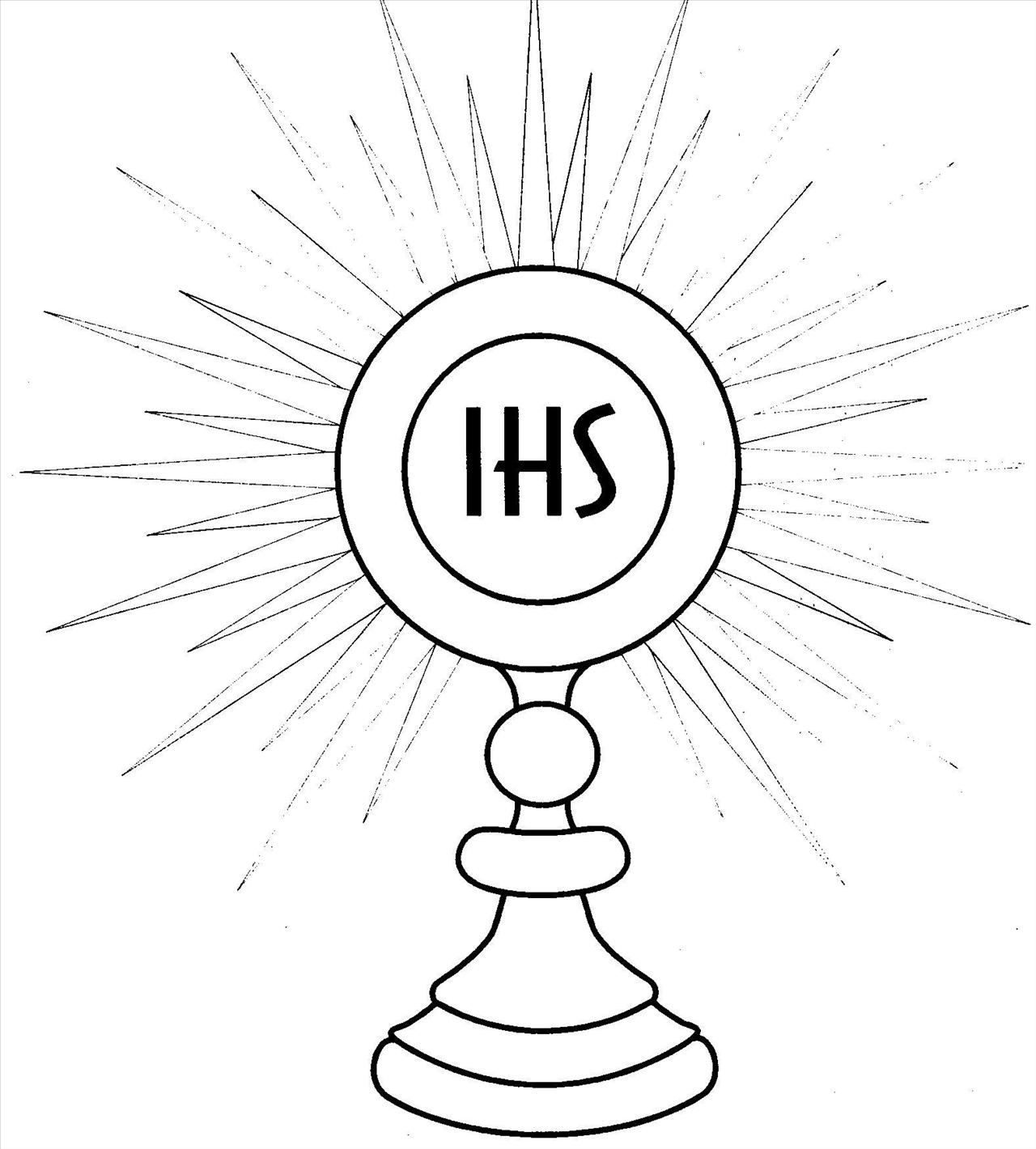 Praca dzienna – 8 VI 2020 r. Grupy przedszkolne: 3 – latki, 3/4 – latki, 4 – latki, 5 – latki, 5/6 – latki i 6 – latki.Temat: Trójca święta.Cel: Jest Jeden Bóg ale w Trzech Osobach – Bóg Ojciec – Syn Boży – Duch Święty O Trójcy Świętej z dziećmi w Kuchni - przez żołądek do wiary :) - https://www.youtube.com/watch?v=JcZ8tFY-jDs
Pokoloruj obrazek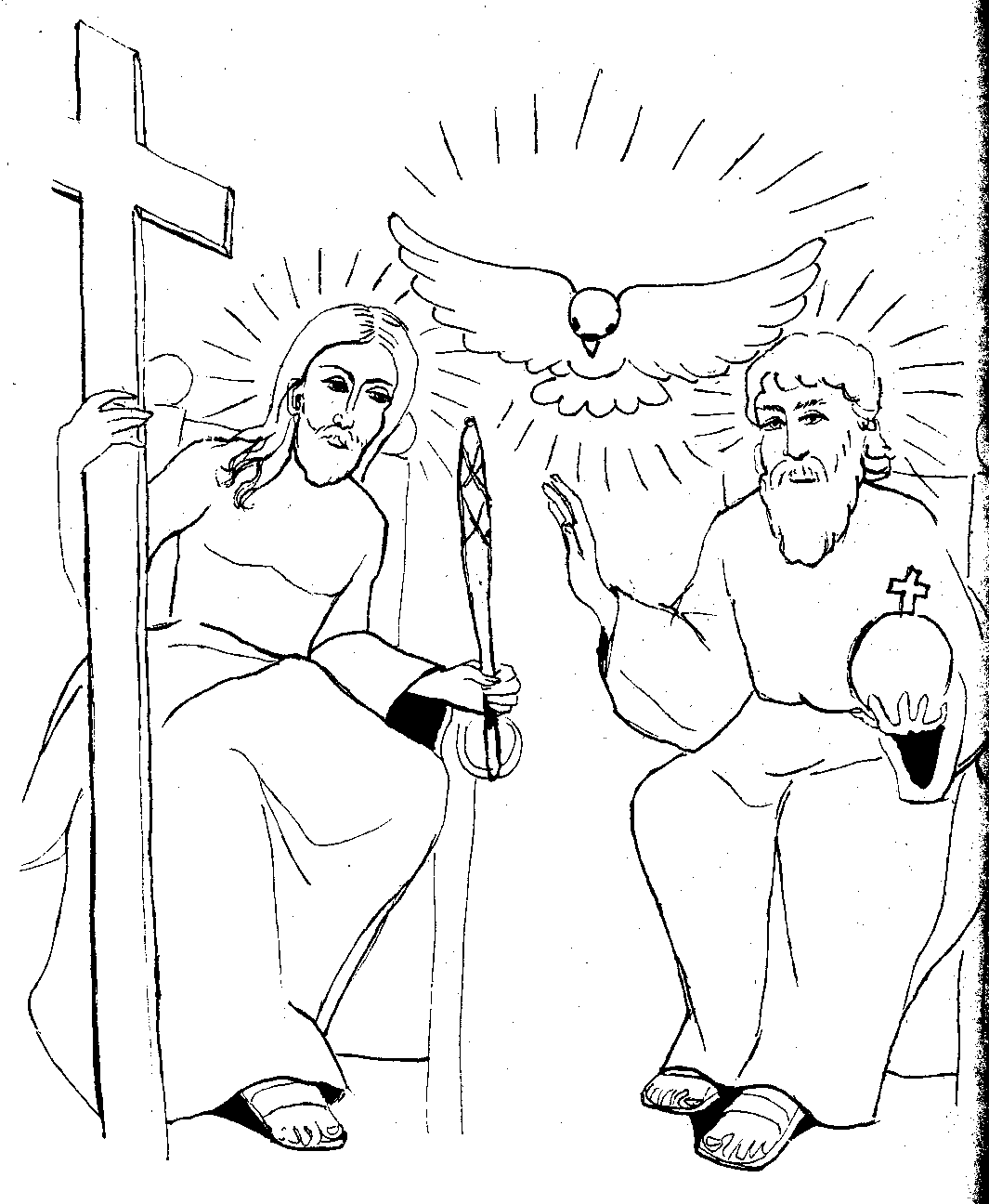 